Département de Génie ElectriqueGroupe : Master 1 Commande ElectriqueTP1 : Commande Scalaire du moteur AsynchroneBut de la Manipulation :Le but envisagé via cette manipulation est l’application de la commande à flux constant, dite commande V/f pour l’asservissement de vitesse du moteur asynchrone. Ce travail de simulation vise l’utilisation d’un régulateur proportionnel-Intégral (PI) comme contrôleur de vitesse, et l’utilsation des concepts de cours pour la commande en tension de la machine. Principe: 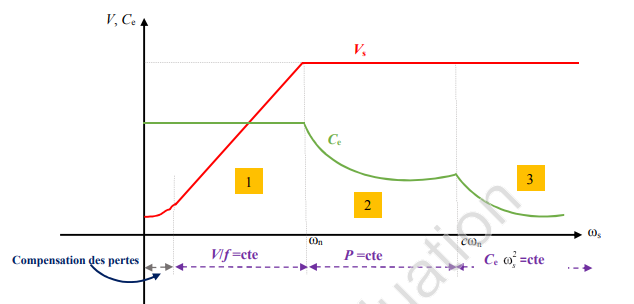 Pour des vitesses allant de zero à wsN, le couple est constant, et la loi de commande s’écrit:Avec : La tension boost V0 est utilisée pour la compensation de la chute de tension Rs.I à basse vitesse.On démontre que le couple électromagnétique est proportionnel à la vitesse de glissement :Donc, à flux constant, le couple électromagnétique est proportionnel à la vitesse de glissement wgSchéma de commande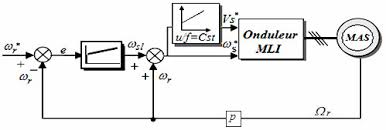 Pour la régulation de vitesse, on utilise un régulateur PI, ayant l’équation :Avec Kp = Ki = 0.15Travail Demandé :Pour une vitesse de référence nref= 1000 tr/mn, et un couple résistant Cr=5Nm, tracer les courbes de la vitesse n(t), le courant statorique ia(t) et le flux : .Faire vos commentaires.Pour la même vitesse de référence nref=1000 tr/mn, et une variation du couple résistant de 5 Nm à 10 Nm à l’instant t= 10s , refaire les courbes de n(t), is(t) et  Faire vos commentaires.Pour un profil de vitesse : nref=[ 1000  2000 -1000 -2000], et un couple résistant Cr=5 Nm, refaire les courbes de n(t), is(t) et  Faire vos commentaires.NrefVefffswgIs10002000-1000-2000